AGENDA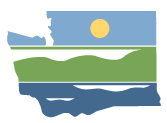 Snohomish (WRIA 7)Watershed Restoration and Enhancement Committee meetingJune 11, 2020 | 12:30pm – 3:30pm WRIA 7 Committee WebpageLocationWebEx Meeting Link+1-415-655-0001 US Toll+1-206-207-1700 United States Toll (Seattle)Access code: 287 266 344Committee ChairIngria JonesIngria.Jones@ecy.wa.gov(425) 466-6005Handouts (electronic)Draft April Meeting	Summary WRE Plan Approval TimelineWater Right Acquisition Project –Lower Pilchuck ExampleWater Offset Project 	Development Tracking WDFW Water Offset fromHabitat Projects letterIntroductions and Standing Business12:30 p.m. | 15 minutes | Facilitator | DecisionIntroductionsReview agendaApprove April meeting summaryUpdates Timeline for Plan Development and Approval12:45 p.m. | 15 minutes | Facilitator & Committee |Presentation, Questions and DiscussionObjective: Understand the Committee’s status on  plan development, remaining work items, and timeline for review by represented entities and EcologyRevisit plan elements and status summaryApproval timeline and plan chapter reviewWater Right Acquisitions 1:00 p.m. | 30 minutes | WWT, Ecology, & Committee |Questions and DiscussionObjective: Understand assessment details, project list, and next stepsUpdate on top 15 water rightsExample water right acquisition projectDiscuss next steps, timeline of WWT contract, and consideration of individual projects Update on other water right acquisition opportunitiesNon-acquisition Water Offset Projects1:30 p.m. | 35 minutes | GeoEngineers & Committee |Questions and DiscussionObjective: Provide feedback on new projects identified by Committee and Project Subgroup for GeoEngineers and Ecology to pursue for offsets  Overview of projects by typeConcerns, questions, considerations before further analysisNext steps and timingBreakWDFW Water Offset from Habitat Projects Letter2:15 p.m. | 20 minutes | Facilitator & Committee |Questions and DiscussionObjective: Understand WDFW’s concerns on estimating water offset from habitat projectsWDFW water offset from habitat projects letterDiscussionPolicy Recommendations2:35 p.m. | 30 minutes | Facilitator & Committee |Questions and DiscussionObjective: Understand policy proposals under development and committee member feedbackOverview of policy (non-project) proposals discussed by the Disappearing Task Force DiscussionProposal for developing adaptive management section of planPublic Comment3:05 p.m. | 10 minutes | FacilitatorRevisit Timeline, Next Steps and Action Items3:15 p.m. | 15 minutes | Facilitator & ChairNext WRIA 7 Committee meeting: Thursday, July 9, WebEx